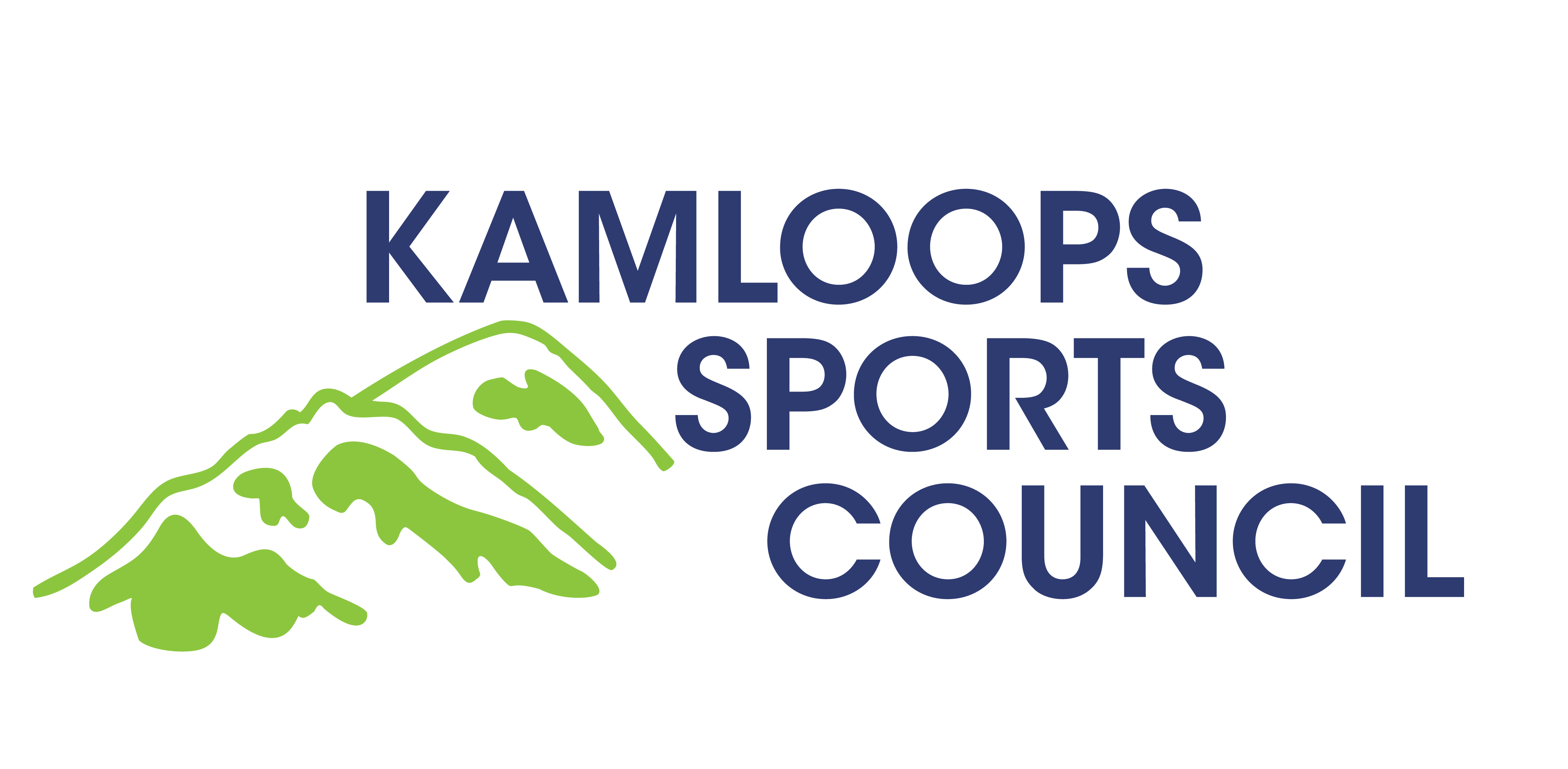 Board Meeting MinutesMarch 10, 2015Kamloops Sports Council OfficeIn attendance – Barb Warsimage – Treasurer / Carolynn Boomer – PacificSport / Andy Philpot – St. Johns Ambulance / Patrick O’Donovan – Tourism Kamloops / Dino Bernardo – Vice President / Leesa Warner – Vice President / Duncan Olthuis – KSC / Audrey Mataseje – KSC / Bob Smillie – Kamloops Blazers Fund / Linda Stride – City of Kamloops / Darlene Doricic – Derby Dolls / Larry Read – TRU / Regrets:Henry PejrilRon McCollWally MakortoffCall to order 4:32 pmConfirm Quorum Adoption of AgendaMoved Barb Warsimage, 2nd Larry ReadAdoption of past minutesMoved Andy Philpot, 2nd Barb WarsimageTreasurers ReportMoved Barb Warsimage, 2ndDarlene Doricic New Business ArisingLegacy Games updateCity facilities have been bookedLooking at different special event optionsEquestrian is coming in with dressage and jumping, they are holding it at Sun Meadows and the owners of the facility have donated the space. Special Olympics UpdateWe have sent them the final invoice for paymentWe are having a wrap up meeting on April 21, 2015Monster FEST updateWe are going to be conducting the beer gardens for the eventWe have to determine how to split the profits, their benefactor is Spinal Cord Injury researchThe event takes place May long weekend Women’s Worlds Hockey TournamentThey are going to be moving in this monthThe date for it is going to be March/April 2016We will be doing the 50/50 for that as wellTournament Capital ClubWe have met a couple times now and looked at a few different software systemsVolgistics seems to be the one that suits our needs the best and is the least expensiveWe are going to do a 30 day trial of software, after which time we will likely purchase for an average of $79/monthWe are also looking at renaming the Tournament Capital Club; want to get away from the TCC acronym. TRU sport tourism students have been assigned with coming up with new names for the program, as well as a new slogan. KSC Athletic AwardsMeeting next week to determine the nominees on the 16thCommittee ReportsBob Smillie – Blazers Society  Provided a handout with details of the legacy fund allocation, there were only 2 groups that didn’t get funded, due to the fact that they did not meet the qualifications. Andy Philpot – St. John Ambulance Down a first aid post, looking into getting it replaced. Just doing hockey games right now, but will be starting on the outdoor events. Leesa Warner – BC Community Football Assoc. There is a dinner ($250/plate) at the Westin Day Shore Inn in Vancouver to support all amateur football programs; The Orange Helmet. Guest speaker for the event is going to be Jeff Garcias.Carolynn Boomer – Pacific SportBack from Canada Winter Games, there were some great things that they did there. The Athlete’s Village was done really well.Tourism Kamloops – Patrick O’Donovan Pat is going to be leaving Tourism Kamloops. Pat is heading to Toronto with Sean Smith for Sport Tourism Conference at the end of the month. Meeting with National Sport bodies and hopefully is able to drum up some new events for the City. Dino Bernardo – Kamloops BroncosBroncos received funding from the Blazers Society for a new gator up at TCC; if St. John Ambulance needs access to it, just let him know. They are also looking for sponsors for the gator, if anyone is interested.  Darlene Doricic – Tournament City Derby DollsOkanagan Shuswap Roller Derby Assoc. has come to Kamloops, so some of the players from Derby Dolls have moved over to that team. There are some issues regarding the structure of DD, they need an overarching body to take control of all the different leagues. TCDD is focused on the competition side; Darlene is now going to be referee.  Barb WarsimageNothing to reportLarry ReadCorryn Brown and Larry went on the Midday Show and tried to promote the awards, they have the meeting on the 16th and Jack Brockam, Carolynn Boomer, et alMeeting adjourned, moved Barb 5:25 pmNext Meeting – April 14, 2015 at 4:30 pm at Cunliffe House. * AGM has been moved to June 9th. 